Le suivi du stock en quantité et en valeurAtelier 5-1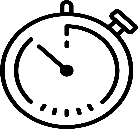 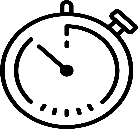 Calculer le plus rapidement possible la valeur du stock selon la méthode du CMUP en fin de période ! En complétant la fiche de stock (annexe 1)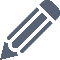 En justifiant le calcul du stock (annexe 2)En renseignant la page web 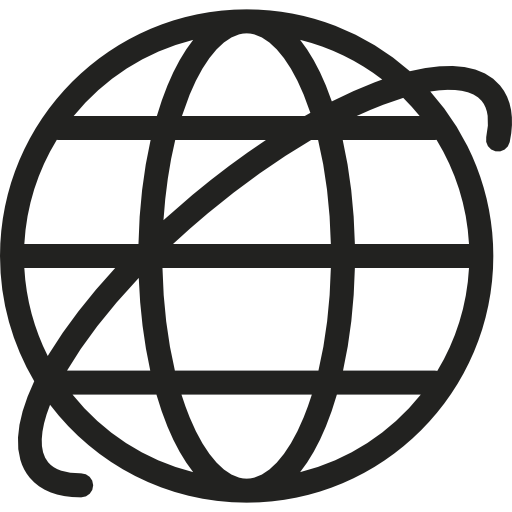 « Atelier5-1 La fiche de stock »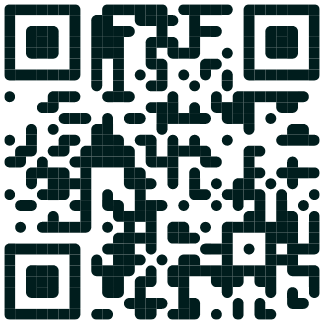 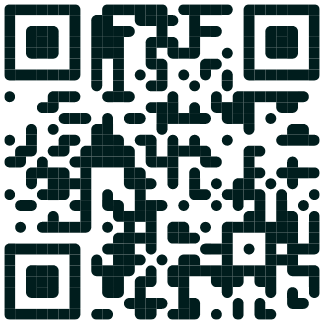 Annexe 1 – Fiche de stock en quantitéArrondir le CMUP au dixièmeAnnexe 2 – Justification des calculsMon atelier pour m’entrainer à…Mettre à jour une fiche de stock Calculer le stock en quantité et en valeur selon la méthode du CMUP en fin de périodeContrôler les valeurs obtenuesFICHE DE STOCKFICHE DE STOCKFICHE DE STOCKRéférence EP5533Désignation Huile de noix grillée 50cl– Fournisseur : AvicenneRéférence EP5533Désignation Huile de noix grillée 50cl– Fournisseur : AvicenneRéférence EP5533Désignation Huile de noix grillée 50cl– Fournisseur : AvicenneRéférence EP5533Désignation Huile de noix grillée 50cl– Fournisseur : AvicenneRéférence EP5533Désignation Huile de noix grillée 50cl– Fournisseur : AvicenneRéférence EP5533Désignation Huile de noix grillée 50cl– Fournisseur : AvicenneRéférence EP5533Désignation Huile de noix grillée 50cl– Fournisseur : AvicenneRéférence EP5533Désignation Huile de noix grillée 50cl– Fournisseur : AvicenneDateDocumentEntréesEntréesEntréesSortiesSortiesSortiesStockStockStockDateDocumentQtésPUMtQtésPUMtQtésPUMt101/09Stock initial10011,35203/09WH/IN 09232 00014,00310/09WH/OUT 0928400412/09WH/OUT 0929300516/09WH/IN 0925100012,50621/09WH/OUT 0932500729/09WH/OUT 09445008TOTAL VÉRIF.TOTAL VÉRIF.CMUP en fin de moisÉcart de valeur entre le stock L7 et L8 Justifer